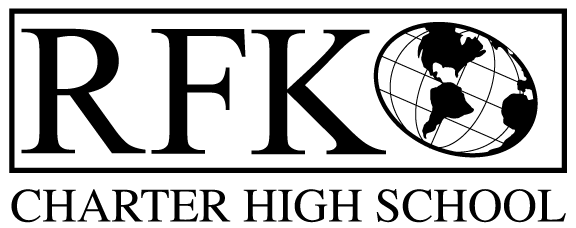 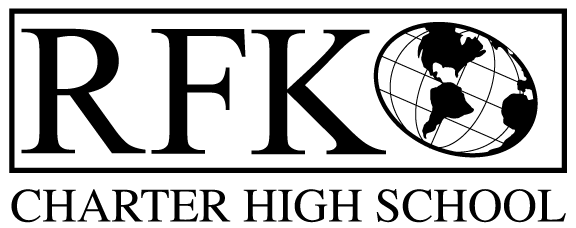 4300 Blake Rd. SWAlbuquerque, NM 87121PHONE: 505-243-1118     FAX: 505-242-7444PUBLIC NOTICE OF RFK GOVERNANCE COUNCIL MEETING Robert F. Kennedy Charter School will hold a regular meeting of the Governance CouncilDateThursday, February 17, 2022Time4:30 PMLocation(Hybrid – In person/Zoom)RFK Charter High School4300 Blake Rd. SWAlbuquerque, NMIf you are an individual with a disability who is in need of a reader, amplifier, qualified sign language interpreter or any other form of auxiliary aid or service to attend or participate in the meeting, please contact the administrative offices of RFK High School at least one week prior to the meeting or as soon as possible.  Public documents, including the agenda and minutes, can also be provided in various accessible formats.  RFK High School Administrative offices – 505-243-11184300 Blake Rd. SWAlbuquerque, NM 87121PHONE: 505-243-1118     FAX: 505-242-7444Mission RFK Charter School prepares, motivates, and supports students to achieve their college and career goalsin partnership with their families and the community.Governance Council Meeting AgendaThursday, February 17, 20224:30 PMNext meeting:  March, 17, 2022 at 4:30 PMTimeItemPresenterDiscussion/ActionFollow Up4:30-4:35Roll CallMark Walch4:35-4:40Approval of agendaMark WalchVote4:40-4:45Approval of January 20, 2022 meeting minutesMark WalchVote4:45-4:55Public Comment TBD4:55-5:10Developmental Asset ProfileRobert BaadeDiscussion5:10-5:15Middle School Update – What’s going on & academic progressAaron ArellanoDiscussion5:15-5:20High School Update - What’s going on & academic progressShawn MorrisDiscussion5:20-5:30Finance Committee report for January 2022 - discussion and approvalCash disbursement for January 2022 -discussion and approvalBAR(s) approvalIrene Sanchez/SylviaIrene Sanchez/SylviaIrene Sanchez/SylviaVoteVoteVote5:30-5:45Audit DiscussionIrene/RobertDiscussion5:45-5:55Update of Fiscal Policies & ProceduresIreneVote5:55-6:00Update to Leave donation PolicyIrene/RobertDiscussion/Vote6:00-6:10Credit AcquisitionRobert BaadeDiscussion6:10-6:15Equity CouncilRobert BaadeDiscussion6:15-6:25Executive Director’s ReportRobert BaadeDiscussion6:25-6:30Housekeeping (Any possible new members, training hours, planning meeting, etc.)Mark WalchDiscussion/Vote6:30AdjournMark WalchVote